Muy Señora mía/Muy Señor mío:Me complace invitarle a asistir a la reunión plenaria electrónica de la Comisión de Estudio 17 del UIT-T (Seguridad), que se celebrará virtualmente y únicamente en inglés, de las 12.00 a las 15.00 horas, hora de Ginebra, los días 11 y 12 de julio de 2024.Esta reunión se centrará en la realización del examen final de los proyectos de informe de la CE 17 a la AMNT-24 para su presentación a la reunión del GANT (29 de julio – 2 de agosto de 2024), por lo que no se solicita a los miembros del UIT-T contribuciones sobre otros temas a esta reunión plenaria electrónica, sino a la próxima reunión de la CE 17 prevista para Ginebra del 2 al 6 de septiembre de 2024 y que se anunciarán debidamente después de la reunión plenaria electrónica de la CE 17.La preinscripción es obligatoria y ha de hacerse en línea a través de la página principal de la Comisión de Estudio a más tardar un mes antes de la reunión. Según lo indicado en la Circular 68 de la TSB, el sistema de inscripción del UIT-T requiere que el coordinador apruebe las solicitudes de inscripción; en la Circular 118 de la TSB se indica cómo configurar la aprobación automática de dichas solicitudes. Se alienta a los miembros a incluir mujeres en sus delegaciones siempre que sea posible.En el Anexo A figura un proyecto de orden del día de la reunión, preparado de acuerdo con el Presidente de la Comisión de Estudio 17, Sr. Heung-Youl Youm (República de Corea). Puede obtenerse información práctica para participar en esta Plenaria electrónica y los documentos de la reunión en la página web de la Comisión de Estudio.Le deseo una reunión agradable y productiva.Anexo: 1ANNEX A
Agenda for E-Plenary Meeting of ITU-T SG17
Virtual, 12:00 to 15:00 hours Geneva time, 11-12 July 2024NOTE - Updates to this agenda can be found in TD2015Opening remarks and welcome Approval of the agenda Results from the last SG17 meetingReport of the 20 February – 1 March 2024 SG17 meetingReport of CG-SG17-wtsa24-prepReview of draft SG17 reports to WTSA-24Review of any urgent outgoing LS, if necessaryFuture interim meetings of SG17 AOBAdjournment ______________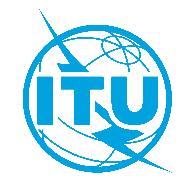 Unión Internacional de TelecomunicacionesOficina de Normalización de las TelecomunicacionesGinebra, 20 de marzo de 2024Ref.:Carta Colectiva TSB 7/17CE 17/XYA:–	las Administraciones de los Estados Miembros de la Unión;–	los Miembros del Sector UIT-T;–	los Asociados de la Comisión de Estudio 17 del UIT-T;–	las Instituciones Académicas de la UITTel.:+41 22 730 6206A:–	las Administraciones de los Estados Miembros de la Unión;–	los Miembros del Sector UIT-T;–	los Asociados de la Comisión de Estudio 17 del UIT-T;–	las Instituciones Académicas de la UITFax:+41 22 730 5853A:–	las Administraciones de los Estados Miembros de la Unión;–	los Miembros del Sector UIT-T;–	los Asociados de la Comisión de Estudio 17 del UIT-T;–	las Instituciones Académicas de la UITCorreo-e:tsbsg17@itu.intA:–	las Administraciones de los Estados Miembros de la Unión;–	los Miembros del Sector UIT-T;–	los Asociados de la Comisión de Estudio 17 del UIT-T;–	las Instituciones Académicas de la UITWeb:http://itu.int/go/tsg17A:–	las Administraciones de los Estados Miembros de la Unión;–	los Miembros del Sector UIT-T;–	los Asociados de la Comisión de Estudio 17 del UIT-T;–	las Instituciones Académicas de la UITAsunto:Reunión plenaria electrónica de la Comisión de Estudio 17 del UIT-T 
(virtual, 11-12 de julio de 2024)Reunión plenaria electrónica de la Comisión de Estudio 17 del UIT-T 
(virtual, 11-12 de julio de 2024)Le saluda atentamente,(firmado)Seizo Onoe
Director de la Oficina de Normalización 
de las Telecomunicaciones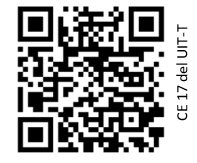 Le saluda atentamente,(firmado)Seizo Onoe
Director de la Oficina de Normalización 
de las TelecomunicacionesInformación más reciente sobre la reunión